УКРАЇНАПАВЛОГРАДСЬКА   МІСЬКА  РАДАДНІПРОПЕТРОВСЬКОЇ  ОБЛАСТІ(43 сесія VІІІ скликання)РІШЕННЯвід 19.09.2023р.			            	                    №1224-43/VIIIПро затвердження технічноїдокументації із землеустрою щодо встановлення меж частини земельної ділянки, на яку поширюється право суборенди, сервітутуКеруючись пп.34 ч.1 ст.26 Закону України "Про місцеве самоврядування в Україні", ст. 12, 93, 98-102, 123, 124, 134  Земельного Кодексу України, ст.55-1 Закону України "Про землеустрій", ст.8 Закону України "Про оренду землі", розглянувши заяви, міська радаВ И Р І Ш И Л А:1. Затвердити технічну документацію із землеустрою щодо встановлення меж частини земельної ділянки, на яку поширюється право сервітуту:1.1 Комунальному підприємству "Павлоградтрансенерго" Павлоградської міської ради (ідентифікаційний код хххххххх) на земельну ділянку на вул.Пчілки Олени,113,                     із загальної площі 0,8947 га, кадастровий номер 1212400000:02:021:0231, з визначенням частини земельної ділянки для укладання договору сервітуту.Надати згоду на укладання договору постійного безоплатного земельного сервітуту, на частину земельної ділянки площею 0,0493 га з кодом обмеження у використанні 07.10 - інші земельні сервітути, для обслуговування споруди (модульної котельні), із загальної площі земельної ділянки 0,8947 га, кадастровий номер 1212400000:02:021:0231, вул.Пчілки Олени,113, яка знаходиться в постійному користуванні у Відділу освіти Павлоградської міської ради з цільовим призначенням              03.02 - для будівництва та обслуговування будівель закладів освіти.Зобов’язати землекористувача протягом одного місяця з моменту прийняття даного рішення забезпечити укладання та державну реєстрацію договору постійного безоплатного земельного сервітуту на земельну ділянку.1.2 Комунальному підприємству "Павлоградтрансенерго" Павлоградської міської ради (ідентифікаційний код хххххххх) на земельну ділянку на вул.Полтавська,148,                     із загальної площі 1,8610 га, кадастровий номер 1212400000:02:034:0107, з визначенням частини земельної ділянки для укладання договору сервітуту.Надати згоду на укладання договору постійного безоплатного земельного сервітуту, на частину земельної ділянки площею 0,0264 га з кодом обмеження у використанні 07.10 - інші земельні сервітути, для обслуговування споруди (модульної котельні), із загальної площі земельної ділянки 1,8610 га, кадастровий номер 1212400000:02:034:0107, вул.Полтавська,148, яка знаходиться в постійному                           користуванні у Відділу освіти Павлоградської міської ради з цільовим призначенням                  03.02 - для будівництва та обслуговування будівель закладів освіти.Зобов’язати землекористувача протягом одного місяця з моменту прийняття даного рішення забезпечити укладання та державну реєстрацію договору постійного безоплатного земельного сервітуту на земельну ділянку.1.3 Комунальній бюджетній установі "Фізкультурно-спортивний комплекс ім.В.М.Шкуренко" (ідентифікаційний код хххххххх) на земельну ділянку на вул.Європейська (територія парку), із загальної площі 0,5532 га, кадастровий номер 1212400000:03:014:0008, з визначенням частини земельної ділянки для укладання договору сервітуту.Надати згоду на укладання договору постійного безоплатного земельного сервітуту, на частину земельної ділянки площею 0,5532 га з кодом обмеження у використанні 07.10 - інші земельні сервітути, щодо організації майданчика для тренування собак, із загальної площі земельної ділянки 0,5532 га, кадастровий номер 1212400000:03:014:0008, вул.Європейська (територія парку), яка знаходиться в постійному                           користуванні у КБУ "Фізкультурно-спортивний комплекс ім.В.М.Шкуренко"                                         з цільовим призначенням 07.02 - для будівництва та обслуговування об'єктів фізичної культури і спорту.Зобов’язати землекористувача протягом одного місяця з моменту прийняття даного рішення забезпечити укладання та державну реєстрацію договору постійного безоплатного земельного сервітуту на земельну ділянку.1.4 Фізичній особі-підприємцю Мигдай Ірині Дмитрівні (ідентифікаційний номер хххххххххх) на земельну ділянку площею 0,0106 га, кадастровий номер 1212400000:01:007:0003, на вул.Дмитра Бочарникова (р-н ж/б №9), для розміщення тимчасової споруди та укладання договору сервітуту.Надати згоду на укладання договору платного строкового сервітуту,                           на земельну ділянку площею 0,0106 га, кадастровий номер 1212400000:01:007:0003,                  на вул.Дмитра Бочарникова (р-н ж/б №9), з кодом обмеження у використанні                                 07.11 - право на розміщення тимчасових споруд (малих архітектурних форм),                          землі Павлоградської міської ради, цільове призначення 03.07 - для будівництва та обслуговування будівель торгівлі.Визначити річну плату за користування земельною ділянкою в розмірі                               8% від нормативної грошової оцінки земельної ділянки на підставі голосування депутатів              на сесії Павлоградської міської ради.Зобов'язати землекористувача протягом одного місяця з моменту прийняття даного рішення забезпечити укладання та державну реєстрацію договору платного строкового сервітуту на зазначену земельну ділянку строком на 3 (три) роки.2. Використовувати земельну ділянку за цільовим призначенням, утримувати її у належному санітарному стані, постійно проводити роботи з прибирання та благоустрою наданої і прилеглої території.3. Забезпечити збереження та вільний доступ до мереж інженерних комунікацій, які проходять по наданій території, для проведення ремонтних та профілактичних робіт.4. У разі виникнення  цивільно-правових відносин по забудові, звернутись у міську раду  в місячний термін з клопотанням на переоформлення земельної ділянки.5. Невиконання пункту 2 даного рішення тягне за собою застосування штрафних санкцій згідно з Кодексом України про адміністративні правопорушення.6. Рекомендувати Головному управлінню Держгеокадастру у Дніпропетровській області внести відомості до Державного земельного кадастру згідно прийнятого рішення.7. Забезпечити:- виконання вимог Постанови КМУ від 28.12.01р. №1789, від 01.08.06р. №1045;- виконання вимог ст.48 Закону України "Про охорону земель".8. При необхідності знищення або пошкодження дерев і чагарників згідно постанови Кабміну від 28.12.2001 року №1789 погодити розмір шкоди з управлінням екології та природних ресурсів у Дніпропетровській області та органів, які відповідають за стан зелених насаджень, та згідно постанови Кабміну від 01.08.2006р. №1045 погодити порядок видалення дерев, кущів, газонів і квітників.9. При проведенні будівельних робіт землекористувачу отримати спеціальний  дозвіл на зняття та перенесення ґрунтового покриву (родючого шару грунту).10. Відповідальність щодо виконання даного рішення покласти на начальника відділу земельно-ринкових відносин.11. Загальне керівництво по виконанню даного рішення покласти на заступника міського голови за напрямком роботи.12. Контроль за виконанням рішення покласти на постійну депутатську комісію                  з питань екології, землеустрою, архітектури, генерального планування та благоустрою.Міський голова                                                                                            Анатолій ВЕРШИНА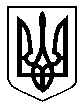 